                                                                                                                          EVERYONE HAS A STORY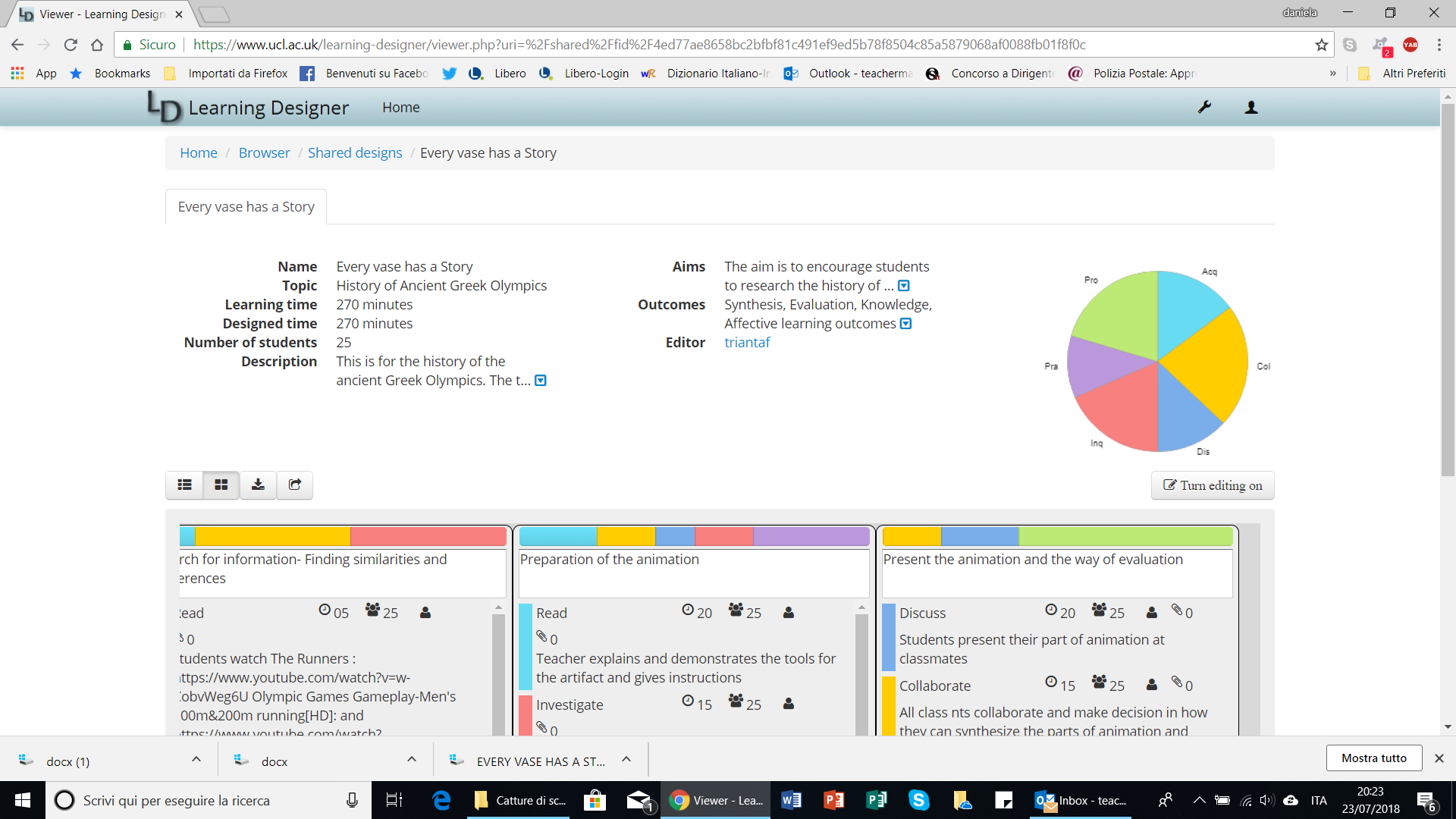 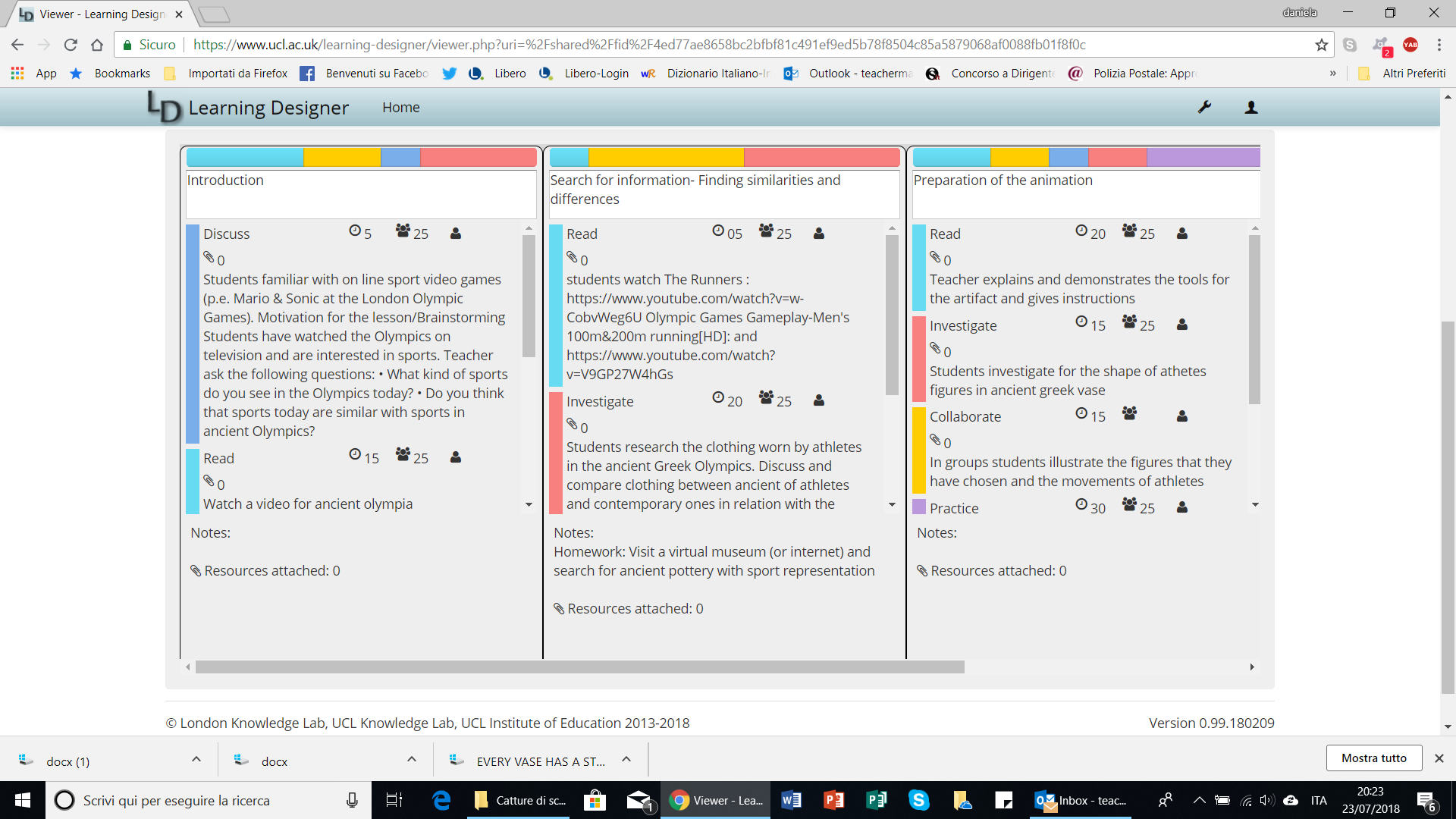 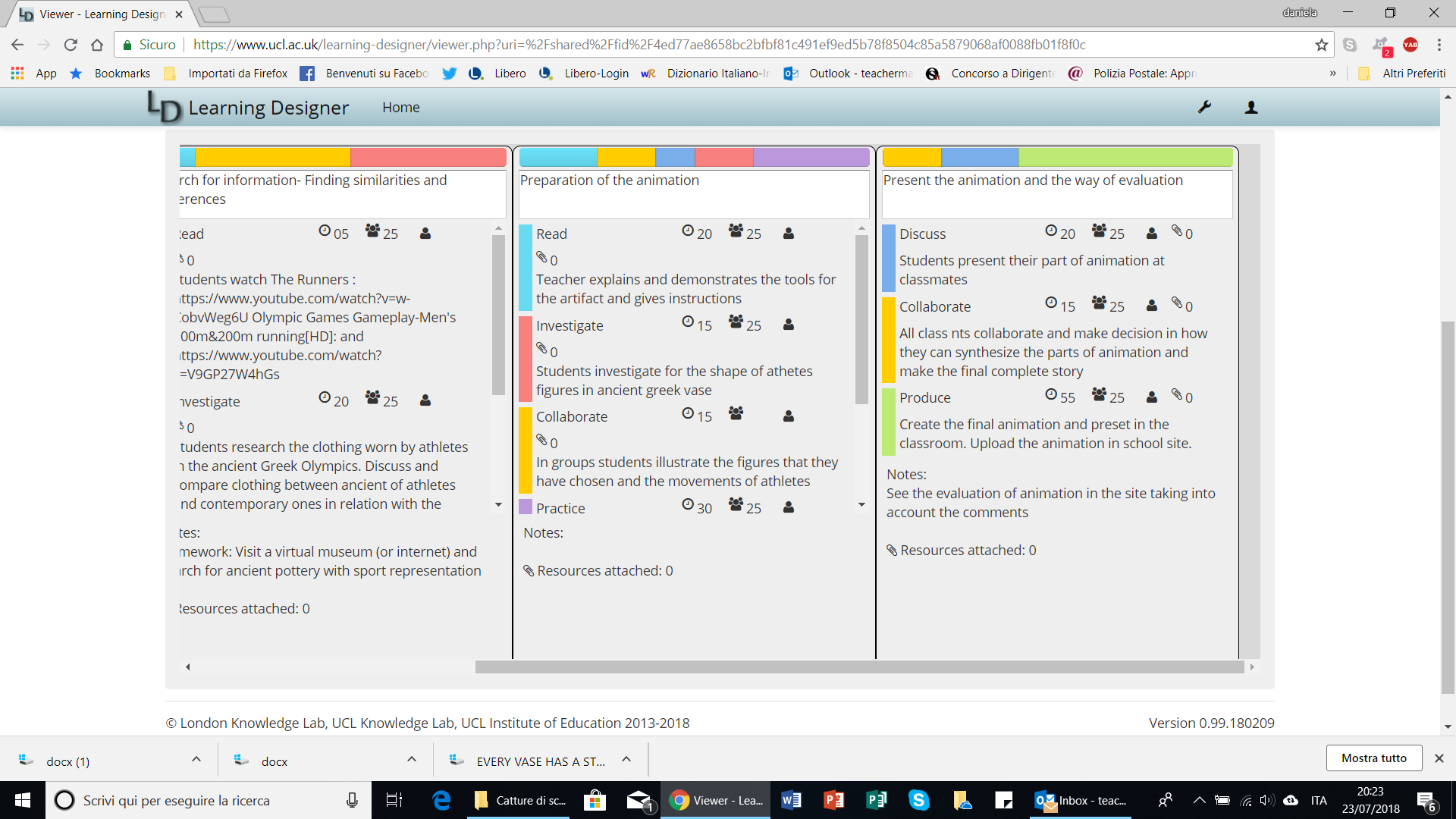 